			Datum 2021-xx-xx
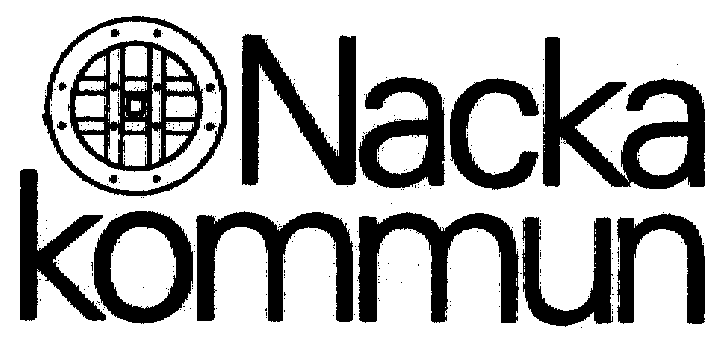 PM inför uppföljning Sammanfattning:BakgrundsinformationBakgrundsinformationNamn: Födelseår Typ av insats FamiljebehandlingTyp av insats FamiljebehandlingUtförare Familjemottagningen  	Telefon Hur vi har träffats, med vilka och varHur vi har träffats, med vilka och var